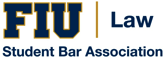 MEETING MINUTESNovember 15, 2017Open meeting and quorum  Quorum Met.Motion to open at 12:31 p.m.Sandra RamirezAnnasofia RoigDavid MillerJacob LeuzeRiqaun KingThomas CampbellContance LeeAlexis BertoldoWilliam BrownDaniel WalkerTucker PryorNew Member InductionRiqaun King- 1L Section B RepOath of Office – Sworn InBudget updateDavid MillerAttended training meeting with SGA re: next year’s budget submission.Possible funding rollover (~$5,000) from prior budget (money approved but not spent). Meeting with Zory Hernandez to determine what this funding is exactly.On track with spending for student organizations (~$9,300 remaining).Funding RequestsWLS – Mentor/Mentee Coffee 11/16 - $60Motion to approve passes.CALSA – T-Shirt Setup Press - $60Motion to table passes.President’s ReportKitchenware for Student Lounge - $75Motion to approve passes.SBA folding tables - $300Motion to approve passes.Barristers BallContract is officially signed.Theme pending.Networking Committee ReportThomas Campbell is now on Networking Committee.Dinner series was a success – both students and alumni impressed.Planning speed networking.Next meeting dateNo other meeting for this semester.Vice President’s ReportAlina Fernandez - BylawsSandra Ramirez - Library - wipes to clean tablesGoing to possibly purchase wipe stand for students to clean up after themselves.Mariah Manley - Evening Program data collectionClass Representatives Report4L RepAlexis Marrero3L RepWilliam Diab- Student Book award volunteers & Alumni Speaker databaseRoger Pou – Bylaws - Damaged paint on walls & BylawsArturo Hernandez- Pro Bono Project2L RepDaniel Walker - Deans CupShirts will be here on Saturday.Police and athletic trainer will be present.Make-up mock exam will be held Sunday for those in Dean’s Cup.Thomas Campbell - Networking Committee Co-ChairWill be meeting with Dean Fridman to plan Puerto Rico fundraiser.1L RepAlexis BertoldoConstance LeeJacob Leuze - Project managementEmail or text him with maintenance requests.William BrownABA RepTucker Pryor-  ABA registration & tablingTabling today and tomorrow to register people for ABA memberships.SGA RepAnnasofia RoigTax Reform Plan and effects on graduate students.GPSC thanksgiving Gradskellar on 11/22. Will post more info.Open FloorClose MeetingMotion to close meeting at 12:58 p.m.Motion passes.